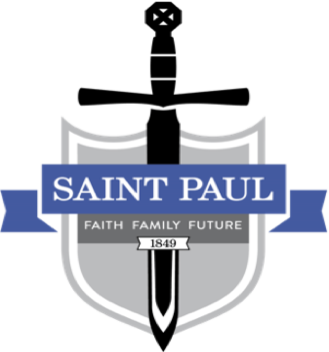 St. Paul Sunday SchoolRegistrationFamily Name __________________________________________________ Address _____________________________________________________ (House #, Street Name, City, State, Zip Code)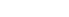 Parents Information Pick-up information (Only Adults are allowed to drop off/pick-up; No siblings) In Case of Emergency: Physician _________________________ Hospital ______________________ Parent/Guardian Signature_____________________________ **For 2019-2020 school year, tuition is $40 per family. ************************************************************************* IF APPLICABLE: Separated ____ Divorced _____ Remarried ______If you mark “yes” to one of the above please answer the following Which parent has legal custody? ___________________________ Please indicate with whom the child lives ______________________ Other biological parent name _______________________________ Address ________________________________Phone _____________________ Should registration and tuition information be mailed to both parties? ________For Office Use Only    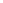 Child’s NameDate of Birth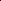 Baptism (Date and Church)Mothers InformationFathers InformationFirst Name Maiden Name First Name Middle Name Middle Name Last Name Last Name Cell Phone Cell Phone EmailEmail Religion Religion People Authorized for Regular Pick Up People Authorized for Emergency Pick Up Date Paid 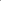 Amount Paid Check # Office Initials 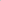 